检索证明信息提交模板使用证明者为本校学生，检索不收费。请提供学生证或一卡通的原件及复印件。模板说明：1.咱们学校从2020年1月1日起开始对检索进行收费。2.使用证明者的中文姓名：这个人一定是在作者中出现的名字。3.使用证明者的单位全称：请确定好并且写清楚，不然会默认单位是东北石油大学。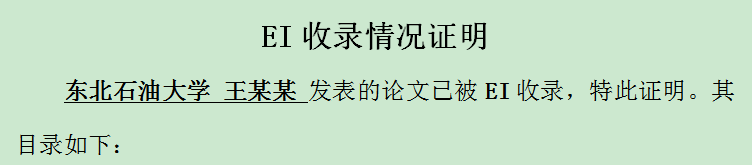 检索类型题目：英文使用证明者的中文姓名(在校生注明学号)使用证明者的工作单位全称（注明二级单位）要与文章作者地址一直联系电话备注(检索号)用途（项目申请、博士/硕士毕业、国家级/省级实验室年度总结、职称评审、报奖等等）是否重复打印（提供上次检索日期）是否需要开具内部结算票据（校内报销）需来办公室领取是否需要影响因子及分区（仅有JRC分区）额外收费20元检索证明是否需要纸质EI收录SCI收录知网收录专利检索SPE其他